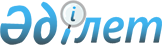 О внесении изменения в пункт 2 Решения Евразийского межправительственного совета от 10 апреля 2020 г. № 2Решение Евразийского Межправительственного Совета от 30 апреля 2021 года № 3.
      В целях реализации статьи 3 Протокола о некоторых вопросах ввоза и обращения товаров на таможенной территории Евразийского экономического союза от 16 октября 2015 года и на основании пункта 1 статьи 16 Договора о Евразийском экономическом союзе от 29 мая 2014 года Евразийский межправительственный совет решил:
      В предложении первом абзаца первого пункта 2 Решения Евразийского межправительственного совета от 10 апреля 2020 г. № 2 "О внесении изменения в Решение Евразийского межправительственного совета от 12 августа 2016 г. № 5 и о применении сертификата о происхождении серийной продукции" слова "в течение 15 месяцев с даты вступления в силу настоящего Решения" заменить словами "с даты вступления в силу настоящего Решения по 1 августа 2022 г. включительно".
					© 2012. РГП на ПХВ «Институт законодательства и правовой информации Республики Казахстан» Министерства юстиции Республики Казахстан
				
Члены Евразийского межправительственного совета:
Члены Евразийского межправительственного совета:
Члены Евразийского межправительственного совета:
Члены Евразийского межправительственного совета:
Члены Евразийского межправительственного совета:
От Республики
Армения
От Республики
Беларусь
От Республики
Казахстан
От Кыргызской
Республики
От Российской
Федерации